BLACKSTAR ID:CORE V3 STEREO 20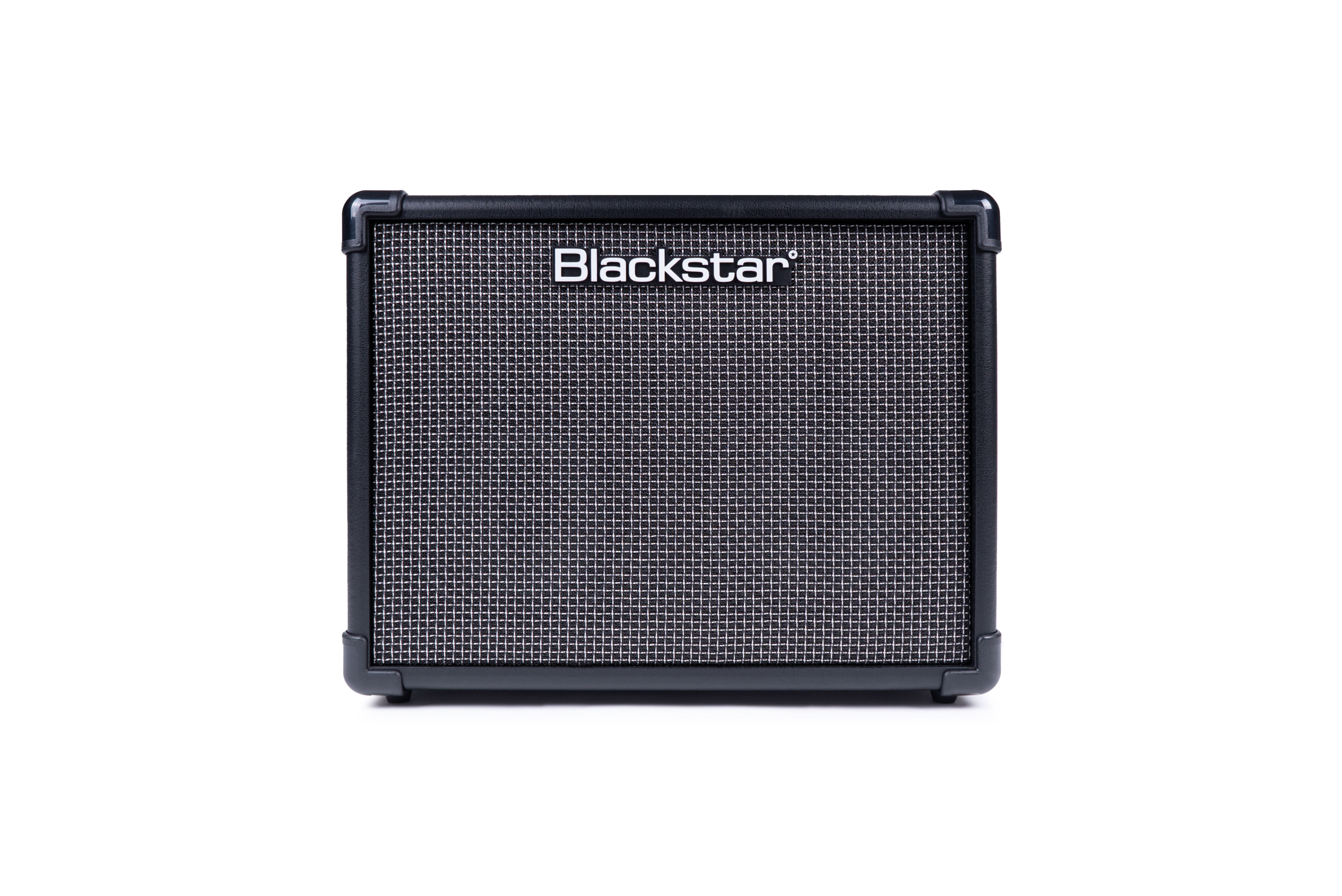 Item: 57983EAN: 845644006601Carton dimensions : 47.5 x 37.3 x 19.5 cm Weight: 6.4 kg PicturesDit moet je wetenVersie 3 van de populairste instapversterker ter wereldLive streaming via een TRRS kabel naar  (naar b.v. Instagram Live)“Cab Rig Lite” DSP speaker simulatieArchitect Editing software (pas je effecten, speakers, mic en kamer aan) Verbeterde Voices en Super Wide Stereo EffectenSpecificaties20-Watt Output Power (2x 10W Super Wide Stereo)2x 5” Blackstar speakers6 verbeterde Voices: Clean Warm, Clean Bright, Crunch, Super Crunch, OD1, OD2Verbeterd “Super Wide Stereo” effects-sound Effecten: Delay, Modulation, Reverb (met elke 4 variaties)Tap Tempo op het delay effect12 PresetsLive streaming op hoge kwaliteit via de TRRS aansluting (b.v naar Instagram Live) Gepantenteerde ISF controlKoptelefoon aansluitingFull-range speakers welke ook geschikt zijn om over te gamen of muziek te luisteren Ingebouwd stemapparaat4-kanaals USB audio recording“Cab Rig Lite” DSP Speaker simulatie Stel de “Cab Rig Lite” parameters in via Blackstar’s gratis “Architect” editing-software Deep-editing van alle parameters en patch-sharing via gratis “Architect” software (MAC/WIN)  Optionelel PB-1 PowerBank voorziet de ID:CORE V3 tot wel 9 uur van stroom.Ontwikkeld door het Blackstar R&D Team in het VKOmschrijvingDe best klinkende instapversterker ter wereld is nu nog beter geworden. Of je nu een beginnende of een professionele speler bent, het Blackstar R&D team heeft de ID:Core V3 zo ontworpen dat iedereen tevreden zal zijn. Een waanzinnig geluid met een Super Wide Stereo effect zal je inspireren vanaf het moment dat je de gitaar aansluit. De gebruiksvriendelijke bediening en uitgebreide mogelijkheden van de ID:Core V3 geven je de mogelijkheid om makkelijk jou geluid in te stellen, van helder clean tot high gain sounds.Het is mogelijk om opnames te maken via de ingebouwde USB audio interface en als je een TRRS kabel aansluit kan je live streamen naar bijvoorbeeld Instagram met behulp van je smartphone.Via de gratis Architect software kan je nog meer instellingen aanpassen, presets downloaden en de parameters van Cab Rig Lite instellen.Wat is er nieuw?Live streaming via TRRSCab Rig Lite DSP-based speaker simulatorVerbeterde super-wide stereo effectsArchitect editing software